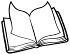 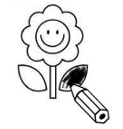 ❶ 	 Colorie  tous les mots contenant la lettre n pour amener le chien jusqu’à son os. 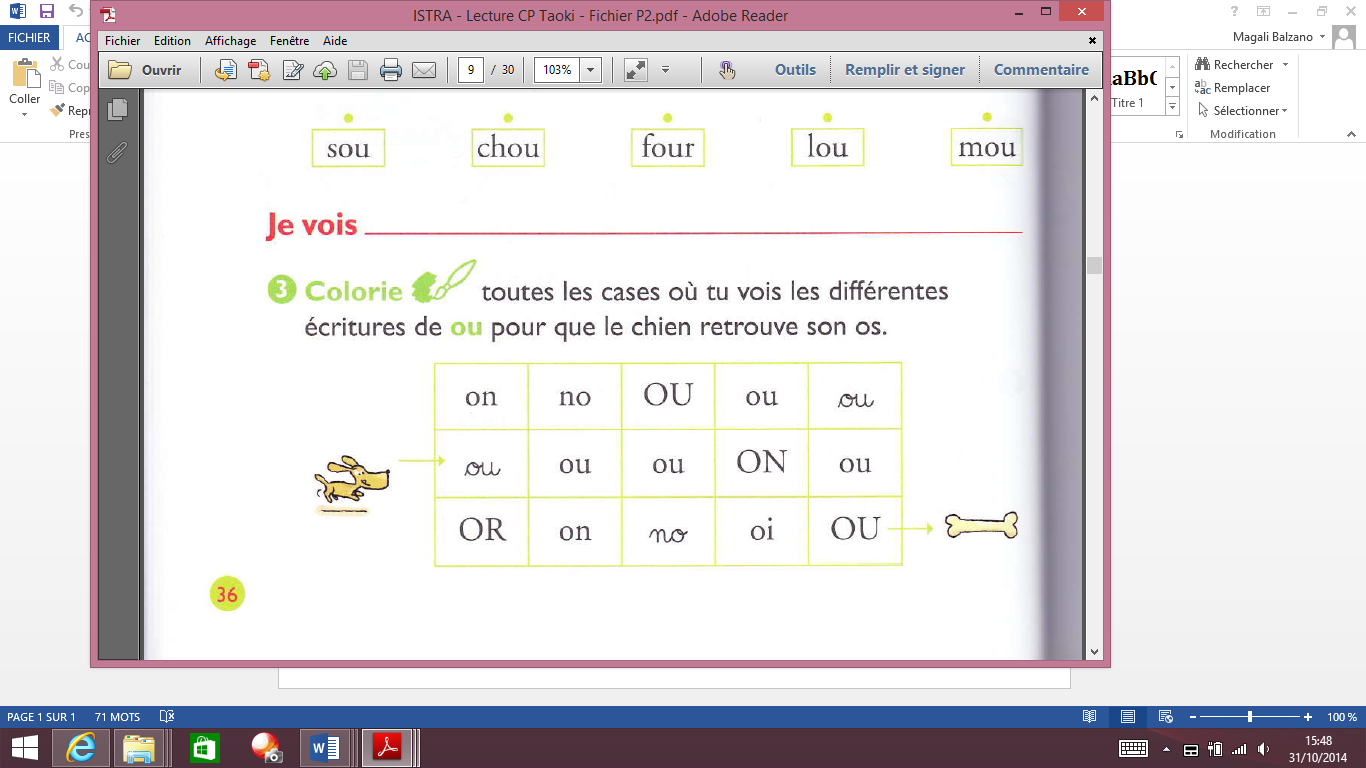 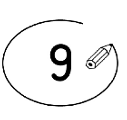 ❷ 	 Entoure la lettre n dans ces phrases.  Le dinosaure mange de l’ananas.Le bonnet de Nicolas lui tombe sur le nez.❸	 entoure dans chaque colonne la syllabe que les mots ont en commun.BenoitnénupharchemiserouteportehérissonhouxangeJAUNEgenoulampevélorateaurateaubateauNicolasananascanarddominobananecabanedinosaureordinateurbananenomméananasfamine